CJCOA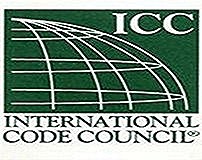 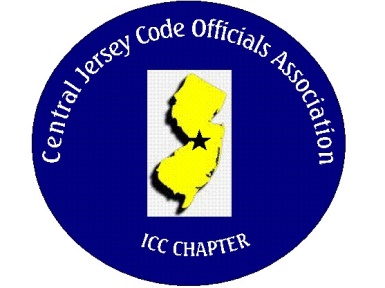  Code Officials AssociationCall to Order:  President Rich Perlman called the meeting to order on September 6, 2023 at 12:04 pm with 38 in attendance.Guest Speaker:  Austin Zebertavige and Skylar Wilson  of Henry Building Envelpoe Systems.Approval of Minutes: Minutes were approved. Correspondence: No ReportTreasurer’s Report: Read by Treasurer Joe VoacolaLegislative Report: No ReportFinance & Audit Committee. No ReportEducation Committee:  October 4, 2023 – Civil Service Commission. All Human Resource Directors, DCA and Business Administrators’ are invited to attend and participate.Membership Committee:  Members paid in full to date. 105			       Life Members. 22			      Associate Members: 39By-Laws Committee:	No ReportHistorical Committee:	 No ReportGood & Welfare Committee: Jeff Jay Boekhaut, son of Jack Boekhaut passed away and a Sympathy card was sent on behalf of CJCOA. A Get Well card was sent to Tony Scelsa on behalf of CJCOA.Public Relations: Facebook is active and there are postings every so often.	Code Change Committee: Building: No ReportElectric: No Report Plumbing: No ReportFire: No ReportNominating Committee: No ReportBuilding Safety Week: No ReportScholarship Committee: The applications for the scholarships and merit award are on our    website. CJCOA.orgWebsite Committee: Our website is up to date and 2023 golf outing pictures are uploaded.Golf Committee: Our 2023 golf outing was very successful. The 2024 golf outing will be held on June 6 at Mercer Oaks.Ad-Hoc: No ReportDCA: No ReportICC: No ReportICC-Region 7: No ReportUnfinished Business:	NoneNew Business: Civil Service of NJ has been invited along with various business administrators of Civil Service towns for October 4th. Meeting. Feel free to invite your Business Administers. Announcements: Longbranch is looking for a full time Building Subcode Official. Lawrence is looking for a full time Building Subcode Official.Meeting adjourned: 1:40 PMRespectfully Submitted,Frank Oliveti Secretary